Veranstalter  /  DurchführungSFC FürstenfeldWettbewerbsleiter:  Thomas SchmiedOrganisationsleiter: Manfred ScharrerWettbewerbsort: Fürstenfeld Koordinaten: 47.059580  16.081802Wettbewerbstermin:, 24. / 25. Juni 2023Wettbewerbsklasse:  F5LWettbewerbsbestätigungDer Wettbewerb ist unter der Nummer NWI  34/2023  von der ONF bestätigt.TeilnahmeberechtigungAlle Mitglieder die eine gültige Sportlizenz inkl. Kenntnisnachweis bei der Anmeldung vorweisen. Wertung lt. MSO 2023Einzelwertung ProtestProteste sind sofort und schriftlich gegen Erlag von € 15.- bei der Wettbewerbsleitung einzubringenPlatzordnungDiese ist für alle Teilnehmer verbindlich und wird vor Beginn des Wettbewerbes bekannt gegeben.HaftungDer Veranstalter übernimmt keine Haftung für Personen - oder Sachschäden, die außerhalb der Verpflichtungen der Veranstalterversicherung liegenNennungNennung bis 18.06.2023 auf https://flugbewerbe.comNenngeldDas Nenngeld beträgt € 20.- für Erwachsene, Jugend € 10,-  und ist vor Beginn  zu entrichten.PreisePokale, Urkunden und GastgeschenkSonstigesFür Getränke und Speisen ist am Platz gesorgt! Rahmenprogramm am Samstag: Feuerwerk, Flugvorführungen “ 60 Jahre Modellflug in Fürstenfeld “Training ist Freitag 23.06.2023 möglich       Campieren ist am Platz erlaubtP R O G R A M M24. Juni 2023	8 Uhr 00	   	Anmeldung und Altis Kontrolle9 Uhr 00  	Begrüßung, Briefing9 Uhr 30 	Start der 1. Gruppe  (6 Vorrunden bis max. 15 Uhr 30) 25. Juni 2023	9 Uhr 00		Start der 1. Gruppe  (4 Vorrunden bis max. 15 Uhr 00) 3 Fly-Off Siegerehrung:  	Nach der Auswertung im Anschluss des Wettbewerbs.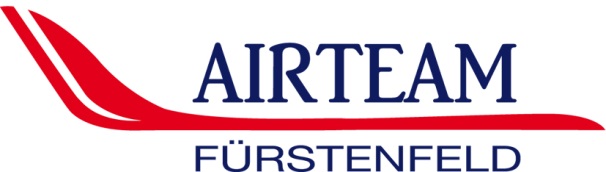 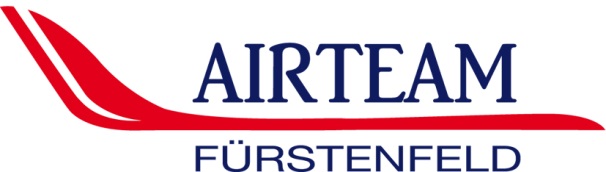 MOTORFLUG . SEGELFLUG . SKYDIVING . MODELLFLUG                                